Árbitro britânico “pescando” com as linhas de fronteira. A legenda faz alusão à experiência do árbitro escolhido na resolução de litígios e demarcações fronteiriças. Revista Caras y Caretas, 1898.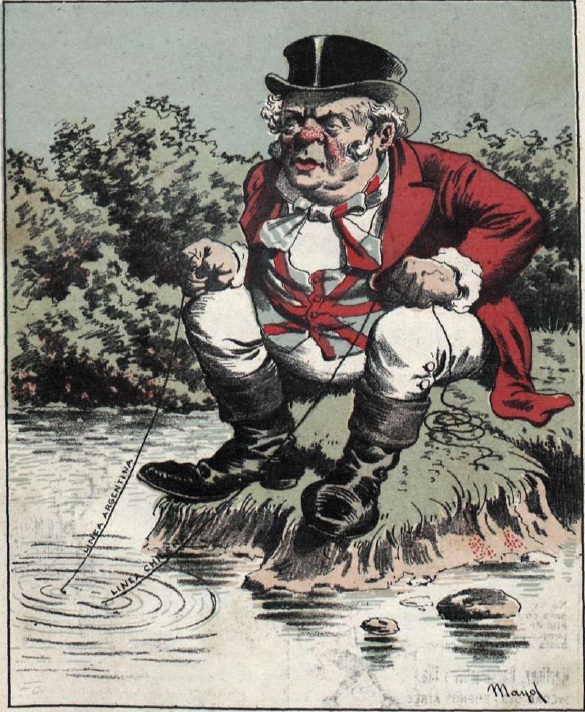 Legenda:Aunque las líneas ha echado,enredadas en el fondo,no ha que quedar sin pescado, porque es hombre acostumbrado á pescar por lo más hondo.Revista Caras y Caretas. 1ª edição, Agosto de 1898. Disponível em:http://hemerotecadigital.bne.es/datos1/numeros/internet/Argentina/Caras%20y%20caretas%20(Buenos%20Aires)/1898/189810/18981008/18981008_00001.pdf#page=1 